Linia A25 WOLA ZACHARIASZOWSKAAutobusy zawracają na parkingu przy kościele w Woli Zachariaszowskiej, dawna pętla dla kursów wariantowych autobusu linii 227 i udają się w kierunku Krowodrzy G. trasą: Wola Zachariaszowska- Zielonki- Pachońskiego-Wyki- Krowoderskich Zuchów- Krowodrza G.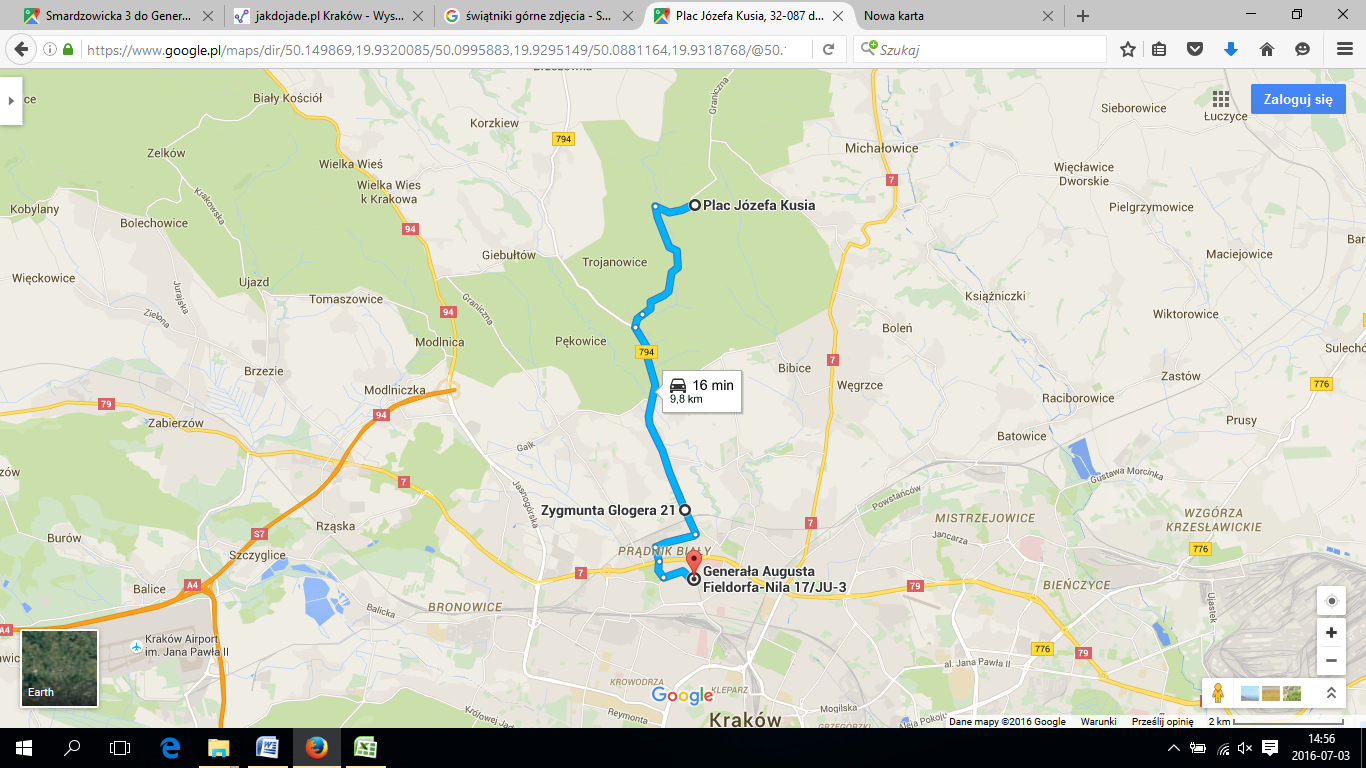 